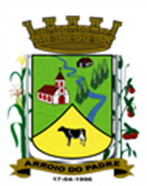 ESTADO DO RIO GRANDE DO SULMUNICÍPIO DE ARROIO DO PADREGABINETE DO PREFEITOÀ			Mensagem 113/2022.Câmara Municipal de VereadoresSenhora PresidenteSenhores VereadoresQuero cumprimentá-los nesta oportunidade em que lhes encaminho mais um projeto de lei. 	Cumpre informar que o projeto de lei 113/2022 tem por objetivo propor a alteração na Lei Municipal nº 961 de 30 de outubro de 2009.	Convém explicar que o presente projeto de lei coloca como cargo em extinção o atual cargo de contador que conta com 40 (quarenta) horas semanais assim que o mesmo vagar e cria no quadro de cargos e salários do município 02 (dois) cargos de contador de 24 (vinte e quatro) horas semanais. 	Embora ainda não se saiba até quando exatamente a atual ocupante do cargo de contadora permaneça no cargo pois está aposentada e a sua permanência no serviço público local depende de uma decisão do poder judiciário sabe-se que em algum momento a vacância vai acontecer. 	Então, assim que vagar o cargo de contadora atualmente de 40 (quarenta) horas semanais, se aprovada a proposta do município apresentada no presente projeto de lei, pretende-se dispor de 02 (dois) cargos de contador de menor carga horaria semanal, o que fará que não se fique vinculado a apenas 01 (um) profissional da área, o que muitas vezes tem trazido transtornos.	Isto porque, se por exemplo, um sair de férias o município vai poder dispor de outro contador durante aquele período e não ficando com isso descoberto ou sem responsável a contabilidade municipal.	E quanto a carga horaria de 02 (dois) cargos de 24 (vinte e quatro) horas semanais, explica-se pelo seguinte motivo: O serviço de contabilidade com o passar do tempo vem crescendo e constantemente outros servidores têm colaborado na conclusão dos trabalhos e também por que assim os profissionais a serem nomeados completam 03 (três) dias inteiros de serviços no município, e isto vai permitir também uma melhor organização do trabalho.	Ademais, com 02 (dois) profissionais da mesma área, tem-se, embora situação bem recente como no caso dos engenheiros civis, experiência positiva acerca daquela decisão.	Por tudo que foi exposto esperamos que a proposta seja aprovada, tendo em vista o benefício para o município com a sua aprovação.	Ainda assim, nos colocamos a disposição para outros e mais esclarecimentos se necessário.Sendo o que havia para o momento.Atenciosamente.Arroio do Padre, 12 de agosto de 2022_____________________Rui Carlos PeterPrefeito MunicipalÀ Sra.Jodele Vahl SchlesenerPresidente da Câmara Municipal de VereadoresArroio do Padre/RSESTADO DO RIO GRANDE DO SULMUNICÍPIO DE ARROIO DO PADREGABINETE DO PREFEITOPROJETO DE LEI Nº 113, DE 12 DE AGOSTO DE 2022.Altera a Lei Municipal nº 961, de 30 de outubro de 2009 e alterações posteriores, tornando em extinção o cargo de Contador de 40 (quarenta) horas semanais e criando 02 (dois) cargos de Contador de 24 (vinte e quatro) horas semanais.Art. 1º A presente Lei altera o artigo 3º da Lei da Municipal nº 981, de 30 de outubro de 2009 e alterações posteriores, tornando em extinção o cargo de Contador de 40 (quarenta) horas semanais e criando 02 (dois) cargos de Contador de 24 (vinte e quatro) horas semanais.Art. 2º O art. 3º da Lei Municipal nº 961, de 30 de outubro de 2009 passará a vigorar com a seguinte redação:Art. 3º O quadro de cargos de provimento efetivo é integrado pelas seguintes categorias funcionais, com o respectivo número de cargos, carga horaria de acordo com o abaixo especificado e os padrões de vencimento que são fixados conforme anexo II desta Lei:Art. 3º As atribuições do cargo de Contador criado por esta Lei, bem como os requisitos a serem observados para o seu provimento estão fixados no anexo I desta Lei.Art. 4º O quadro de cargos de provimento efetivo é integrado pelas seguintes categorias funcionais, com o respectivo número de cargos, carga horária, de acordo com o abaixo especificado e padrões de vencimento que são fixados conforme o anexo II desta Lei. Art. 5º O Art. 27 A da Lei Municipal nº 961, de 30 de outubro de 2009, passará a ter vigência acrescido do cargo de Contador, 40 (quarenta) horas semanais, conforme a seguinte redação:Art. 27 A Ficarão automaticamente extintos no momento em que vagarem os seguintes cargos:Art. 6º As despesas decorrentes da aplicação desta Lei correrão a conta de dotações orçamentárias próprias a serem consignadas ao orçamento municipal vigente.Art. 7º Mantêm-se inalteradas as demais disposições legais consignadas ao orçamento municipal vigente.Art. 8º Esta lei entra em vigor na data de sua publicação.Arroio do Padre, 12 de agosto de 2022.Visto técnico:Loutar PriebSecretário de Administração, Planejamento, Finanças, Gestão e Tributos.                                          Rui Carlos PeterPrefeito MunicipalESTADO DO RIO GRANDE DO SULMUNICÍPIO DE ARROIO DO PADREGABINETE DO PREFEITOANEXO I - PROJETO DE LEI 113/2022Cargo: CONTADORPadrão: SE 45ATRIBUIÇÕESSíntese dos Deveres: execução de atividades de ordem técnica no campo contábil, financeiro, orçamentário e tributário, escrituração de livros contábeis, de registro em geral e de controle de tributos; operação de sistemas, tanto manuais como informatizados; controle de resultados dos serviços contábeis.	Exemplos de Atribuições: assessorar, orientar, planejar, controlar, efetuar, revisar e/ou responsabilizar-se pelas seguintes tarefas: abertura e encerramento da escrita contábil; análise das demonstrações contábeis, inclusive dos balanços públicos; apuração, cálculo e registro de custos públicos; avaliação do acervo patrimonial; avaliação e atualização dos haveres e obrigações do Município; avaliação da capacidade econômica e financeira das empresas em processos de licitação; classificação da receita e da despesa orçamentária e extra-orçamentária para registro contábil, por qualquer processo, inclusive informatizado e respectiva validação dos registros e demonstrações; conciliação de contas; controle de formalização, guarda, manutenção ou destruição de livros e outros meios de registro contábil, bem como dos documentos relativos à vida patrimonial; cumprimento de obrigações acessórias em matéria contábil, orçamentária e tributária, tais como: retenções previdenciárias, retenções de imposto de renda na fonte, certidões negativas de débitos, envio de informações ao Tribunal de Contas do Estado, Secretaria do Tesouro Nacional, Ministério da Previdência Social, Ministério da Saúde, Ministério da Educação e outros órgãos federais e/ou estaduais; elaboração de balancetes contábeis, orçamentários, financeiros ou patrimoniais, bem como quaisquer outras demonstrações contábeis exigidas pela legislação vigente sobre o movimento contábil, orçamentário, financeiro e patrimonial, de forma analítica ou sintética; elaboração do plano plurianual, lei de diretrizes orçamentárias e lei orçamentária anual; escrituração regular de todos os fatos relativos ao patrimônio e às variações patrimoniais dos órgãos da administração direta e indireta, por quaisquer métodos, técnicas ou processos; levantamento de balanços da administração pública municipal, na forma exigida pela legislação vigente, bem como a integração e/ou consolidação, quando exigível; operação e funcionamento do sistema de controle interno; operação e funcionamento do sistema de controle patrimonial e de almoxarifado, inclusive quanto à existência e localização física dos bens; organização dos processos de prestação de contas das entidades e órgãos da administração pública municipal direta e indireta, a serem julgadas pelos Tribunais, Conselhos de Contas ou órgãos similares; organização dos serviços contábeis quanto à concepção, planejamento e estrutura material, bem como o estabelecimento de fluxogramas de processamento, cronogramas, organogramas, modelos de formulários e similares; planificação das contas, com a descrição das suas funções e do funcionamento dos serviços contábeis, obedecida a padronização contábil vigente; programação orçamentária e financeira, e acompanhamento da execução de orçamentos-programa, tanto na parte física quanto na monetária; tomada de contas dos responsáveis por bens ou dinheiros públicos; execução de tarefas afins correlatas ao exercício da profissão.      Condições de Trabalho:	a) Carga horária: 24 horas semanais.	Requisitos para preenchimento do cargo:a) Idade: Mínima de 18 anos.b) Instrução: superior, Bacharel em Ciências Contábeis. c) Habilitação: específica para o exercício legal da profissãoESTADO DO RIO GRANDE DO SULMUNICÍPIO DE ARROIO DO PADREGABINETE DO PREFEITOANEXO II – PROJETO DE LEI 113/2022Denominação da categoria funcionalNº de cargosCódigo/Carga HoráriaProcurador 01SE 1 – 40Assistente Social 01SE 2 – 40Contador 01SE 3 – 40Dentista 02SE 4 – 20Enfermeiro 02SE 5 – 40Engenheiro Civil 02SE 6 – 30Médico  02SE 7 – 20Médico Veterinário 01SE 8 – 20Nutricionista 01SE 9 – 40Engenheiro Agrônomo 01SE 10 – 20Psicólogo 01SE 11 – 30Farmacêutico 01SE 12 – 40Fisioterapeuta 01SE 13 – 40Dentista – ESF01SE 14 – 40Médico – ESF 01SE 15 – 40Agente Administrativo 09SE 16 – 40Agente de Tributos 01SE 17 – 40Agente Comunitário de Saúde 06SE 18 – 40Auxiliar Administrativo08SE 19 – 40Tesoureiro 01SE 20 – 40Fiscal01SE 21 – 40Técnico em Contabilidade 01SE 22 – 40Fiscal Sanitário e Ambiental01SE 23 – 40Técnico de Informática01SE 24 – 40Auxiliar de Consultório Dentário01SE 25 – 40Técnico em Enfermagem07SE 26 – 40Auxiliar de Obras e Serviços Públicos 12SE 27 – 40Pedreiro01SE 28 – 40Condutor de Máquinas e/ou Veículos23SE 29 – 40Agente de Serviços Gerais 20SE 30 – 40Vigia 01SE 31 – 40Secretario de Escola  01SE 32 – 40Auxiliar de Disciplina03SE 33 – 40Atendente de Educação Infantil07SE 34 – 40Médico – ESF 02SE 35 – 20Médico02SE 36 – 15Médico05SE 37 – 12Enfermeiro01SE 38 – 20Médico especializado em Ginecologista e Obstetrícia01SE 39 – 04Médico especializado em Pediatria 01SE 40 – 04Agente de Controle Interno01SE 41 – 15Médico Cardiologista01SE 42 – 04Gari02SE 43 – 40Almoxarife01SE 44 - 40Contador02SE 45 - 24Número de cargoDenominação da Categoria FuncionalCódigo/Carga horária01FisioterapeutaSE 13-4001ContadorSE 3-40Denominação da categoria funcionalProcuradorR$ 6.287,98Assistente SocialR$ 4.586,52Contador – 40 horasR$ 4.586,52DentistaR$ 3.452,26EnfermeiroR$ 4.586,52Engenheiro CivilR$ 3.439,89Médico – 20hsR$ 7.292,98Médico VeterinárioR$ 2.293,25NutricionistaR$ 4.586,52Engenheiro AgrônomoR$ 2.293,25PsicólogoR$ 3.439,89FarmacêuticoR$ 3.452,26FisioterapeutaR$ 3.452,26Dentista – ESFR$ 6.855,13Médico – ESFR$ 12.600,00Agente AdministrativoR$ 1.538,11Agente de TributosR$ 1.538,11Agente Comunitário de SaúdeR$ 2.424,00Auxiliar AdministrativoR$ 1.350,13TesoureiroR$ 2.665,72FiscalR$ 1.350,13Técnico em ContabilidadeR$ 2.176,14Fiscal Sanitário e AmbientalR$ 1.938,11Técnico em InformáticaR$ 2.176,14Auxiliar de Consultório DentárioR$ 1.187,54Técnico em EnfermagemR$ 1.538,11Auxiliar de Obras e Serviços PúblicosR$ 1.156,57PedreiroR$ 1.509,50Condutor de Máquinas e/ou VeículosR$ 1.562,80Agente de Serviços GeraisR$ 1.156,57VigiaR$ 1.156,57Secretário de EscolaR$ 1.538,11Auxiliar de DisciplinaR$ 1.538,11Atendente de Educação InfantilR$ 1.538,11Médico ESF – 20hsR$ 7.641,81Médico - 15hsR$ 5.743,69Médico – 12hsR$ 4.604,82Enfermeiro – 20hsR$ 2.317,94Médico especializado em ginecologia e obstetríciaR$ 4.128,72Médico especializado em PediatriaR$ 4.128,72Agente de Controle InternoR$ 1.750,82Médico CardiologistaR$ 4.128,72GariR$ 1.156,57AlmoxarifeR$ 1.538,11Contador – 24 horasR$ 2.751,91 